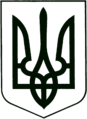 УКРАЇНА
МОГИЛІВ-ПОДІЛЬСЬКА МІСЬКА РАДА
ВІННИЦЬКОЇ ОБЛАСТІ                                                           РІШЕННЯ №522Про затвердження Програми «Утримання та розвиток муніципального автомобільного пасажирського транспорту Могилів - Подільської міської територіальної громади на 2022-2024 роки»	Керуючись ст. 26 Закону України «Про місцеве самоврядування в Україні», ст.14 Закону України «Про автомобільний транспорт», у зв’язку з необхідністю забезпечення належних умов перевезень пасажирів міським муніципальним транспортом та подальшого його розвитку, -міська рада ВИРІШИЛА:Затвердити Програму «Утримання та розвиток муніципального автомобільного пасажирського транспорту Могилів - Подільської міської територіальної громади на 2022-2024 роки», що додається.  Управлінню житлово-комунального господарства міської ради (Стратійчук І.П.) забезпечити виконання даної Програми. Фінансово-економічному управлінню міської ради (Ротар В.І.)  забезпечити фінансування вищезазначеної Програми.  Контроль за виконанням даного рішення покласти на першого заступника міського голови Безмещука П.О. та на постійну комісію міської ради з питань комунальної власності, житлово-комунального господарства, енергозбереження та транспорту (Гаврильченко Г.М.).                Міський голова                                              Геннадій ГЛУХМАНЮК                                                                                                                                                          Додаток                                                                                                 до рішення 19 сесії                                                                                          міської ради 8 скликання                                                                                         від 29.04.2022 року №522ПРОГРАМА«Утримання та розвиток муніципального автомобільного пасажирського транспортуМогилів - Подільської міської територіальної громадина 2022-2024 роки»2022р.Паспорт   Програми «Утримання та розвиток муніципального автомобільного пасажирського транспортуМогилів - Подільської міської територіальної громадина 2022-2024 роки»ВСТУПАвтомобільний пасажирський транспорт загального користування  Могилів - Подільської міської територіальної громади у цілому задовольняє потреби населення та суспільного виробництва в автомобільних перевезеннях.Соціально значущими послугами автомобільного транспорту загального користування є послуги з перевезення пасажирів автобусними маршрутами загального користування за визначеними маршрутами уповноваженими органами тарифами та на пільгових умовах відповідно з чинним законодавством.                                      1. Загальні положення 	Автомобільний пасажирський транспорт загального користування – важлива складова частина виробничої інфраструктури громади, яка забезпечує життєдіяльність суспільства у виробничій і невиробничій сферах.Основні положення Програми направлені на розвиток пасажирських перевезень в громаді, підвищення їх якості, задоволення потреб мешканців громади у загальних та пільгових перевезеннях.Органи виконавчої влади та органи місцевого самоврядування в межах своїх повноважень сприяють створенню сталих умов роботи міського автомобільного транспорту загального користування. Його стійке і ефективне функціонування є необхідною умовою стабілізації економіки, покращання умов рівня життя та соціального добробуту населення.З метою забезпечення потреб мешканців громади в наданні якісних послуг у сфері пасажирських перевезень транспортом загального користування та розв’язання соціально важливих проблем перевезення пільгової категорії населення розроблено Програму «Утримання та розвиток муніципального автомобільного пасажирського транспорту Могилів - Подільської міської територіальної громади на 2022-2024 роки» (далі – Програма).          2. Проблемні питання в сфері пасажирських перевезень на автотранспорті, на розв’язання яких спрямована ПрограмаОсновними проблемними питаннями у сфері пасажирських перевезень на автотранспорті є наступне:Структура парку автобусів є недосконалою. Більшість транспортних засобів не відповідає сучасним вимогам, валова частка рухомого складу є технічно і морально застарілими. Майже 76% рухомого складу приватних перевізників – це автобуси місткістю не більше 21 пасажирів, що експлуатуються більше ніж 10 років.Відсутність достатньої кількості сучасних великогабаритних, зокрема низько підлогових, транспортних засобів для задоволення потреб споживачів транспортних послуг, в тому числі з обмеженими можливостями, що проживають у віддалених районах громади.Нестабільні показники графікованості перевізників.Як наслідок, розвиватиметься практично необоротний процес заміни громадського транспорту особистими автомобілями, що призведе до загострення екологічних проблем, росту втрат від дорожньо-транспортних пригод, нестачі вулично-шляхової мережі.3. Мета і завдання ПрограмиМетою Програми є створення належних умов для надання населенню доступних і якісних послуг з перевезення пасажирів, підвищення ефективності та надійності функціонування громадського транспорту відповідно до чинного законодавства шляхом використання транспортних засобів, що повністю відповідають експлуатаційним вимогам.  	Досягнення визначеної мети Програми можливе шляхом використання автомобільного транспорту після проведення діагностики, ремонту, технічного обслуговування та придбання нового рухомого складу.4. Фінансове забезпечення реалізації ПрограмиДжерелом фінансування Програми виступають кошти бюджету громади та інші не заборонені законодавством джерела.Для реалізації Програми необхідно передбачити кошти бюджету громади в сумі 9000 000,00 грн., а саме:2022 рік – 3000000,00 грн.;2023 рік – 3000000,00 грн.;2024 рік – 3000000,00 грн.Бюджетні призначення для реалізації заходів Програми передбачаються щорічно при формуванні бюджету, виходячи з можливостей його дохідної частини та інших джерел фінансування.5. Координація та контроль за ходом виконання ПрограмиВиконання заходів Програми організовує управління житлово-комунального господарства Могилів-Подільської міської ради. Контроль за виконанням заходів Програми покладається на постійну комісію міської ради з питань комунальної власності, житлово-комунального господарства, енергозбереження та транспорту (Гаврильченко Г.М.).    Секретар міської ради                       			  Тетяна БОРИСОВА   Від 29.04.2022р.19 сесії8 скликання   1. Розробник ПрограмиУправління житлово-комунального господарства міської ради.   2.  Дата, номер і назва розпорядчого   документа про розроблення  Програми ст. 26 Закону України «Про місцеве самоврядування в Україні», ст.14 Закону України «Про автомобільний транспорт».3.  Замовник Програми Управління житлово-комунального господарства міської ради.4.  Виконавці Програми Управління житлово-комунального господарства міської ради, міські комунальні підприємства.5.  Термін реалізації Програми 2022-2024 роки.6.  Фінансування Програми  Бюджет територіальної громади, 
 інші джерела фінансування не   заборонені законодавством.   7.Загальний обсяг фінансових ресурсів, необхідних для реалізації Програми,   всього, у тому числі: 9000,0 тис. гривень  на 2022 рік 3000,0 тис. гривень  на 2023 рік 3000,0 тис. гривень  на 2024 рік 3000,0 тис. гривень   8.Очікувані результатиСтворення належних умов для надання населенню доступних і якісних послуг з перевезення пасажирів, підвищення ефективності та надійності функціонування громадського транспорту,проведення діагностики, ремонту, технічного обслуговування та  придбання нового рухомого складу.